Anmeldung zur Fortbildung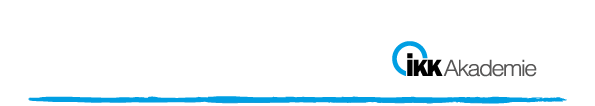 Fachwirt/in für Management und FührungFWMFIKK AkademieIm Alten Holz 96-10258093 HagenIKK AkademieIm Alten Holz 96-10258093 HagenIKK AkademieIm Alten Holz 96-10258093 HagenIKK AkademieIm Alten Holz 96-10258093 HagenIKK AkademieIm Alten Holz 96-10258093 HagenFax 02331 3506 -444nadine.reinecke@ikk-akademie.deFax 02331 3506 -444nadine.reinecke@ikk-akademie.deFax 02331 3506 -444nadine.reinecke@ikk-akademie.dePersönliche Daten Persönliche Daten Persönliche Daten AnredeAnrede Frau 	 Herr	 Frau 	 Herr	 Frau 	 Herr	Name, VornameName, VornameGeburtsdatumGeburtsdatumE-Mail (geschäftlich)E-Mail (geschäftlich)Telefon (geschäftlich)Telefon (geschäftlich)PrivatanschriftPrivatanschriftStraße, HausnummerStraße, HausnummerStraße, HausnummerPLZ, 	OrtPLZ, 	OrtPLZ, 	OrtAbgeschlossene Berufsausbildung als(Bitte fügen Sie die Kopie des Zeugnisses bei)Abgeschlossene Berufsausbildung als(Bitte fügen Sie die Kopie des Zeugnisses bei)Abgeschlossene Berufsausbildung als(Bitte fügen Sie die Kopie des Zeugnisses bei)Abgeschlossene Berufsausbildung als(Bitte fügen Sie die Kopie des Zeugnisses bei)Abgeschlossene Berufsausbildung als(Bitte fügen Sie die Kopie des Zeugnisses bei)ArbeitgeberFirma / BezeichnungFirma / BezeichnungFirma / BezeichnungFirma / BezeichnungFirma / BezeichnungGeschäftsstelleGeschäftsstelleGeschäftsstelleGeschäftsstelleGeschäftsstelleAnschriftAnschriftAnschriftAnschriftAnschriftStraße, HausnummerStraße, HausnummerStraße, HausnummerPLZ, 	OrtPLZ, 	OrtPLZ, 	OrtAnsprechpartnerAnrede	Anrede	Anrede	Anrede	Anrede	 Frau 	 Herr	 Frau 	 Herr	 Frau 	 Herr	Name, VornameName, VornameName, VornameName, VornameName, VornameE-Mail AdresseE-Mail AdresseE-Mail AdresseTelefonnummerTelefonnummerTelefonnummerWeitere Wünsche (z. B. zur Einteilung d. Seminare)Weitere Wünsche (z. B. zur Einteilung d. Seminare)Weitere Wünsche (z. B. zur Einteilung d. Seminare)Weitere Wünsche (z. B. zur Einteilung d. Seminare)Weitere Wünsche (z. B. zur Einteilung d. Seminare)Weitere Wünsche (z. B. zur Einteilung d. Seminare)Teilnahme an der Potenzialanalyse ja nein ja nein ja neinUnser Mitarbeiter/in hat bereits die Potenzialanalyse bestanden Unser Mitarbeiter/in hat bereits die Potenzialanalyse bestanden  ja neinEs gelten unsere allgemeinen Geschäftsbedingungen.Druckfehler, Irrtümer, Änderungen vorbehalten.Es gelten unsere allgemeinen Geschäftsbedingungen.Druckfehler, Irrtümer, Änderungen vorbehalten.Ort, Datum 	Unterschrift